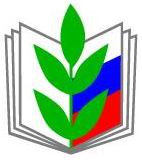 Дивногорская территориальная (городская) организация Профсоюзаработников образования и науки РФПУБЛИЧНЫЙ ОТЧЁТУТВЕРЖДЕН решением Президиума территориальной (городской)организации Профсоюза от 26.02.2021 за № 10Дивногорск 2021Цели, задачи и принципы деятельности Дивногорской территориальной (городской) организации базируются на действующем в Российской Федерации законодательстве, соответствуют основным требованиям Устава Профсоюза работников народного образования и науки РФ, Положению о Дивногорской территориальной (городской) организации.Работа территориальной (городской) профсоюзной организации в отчетный период строилась в соответствии с приоритетными направлениями, обозначенными вышестоящими профсоюзными органами, планом работы городской организации и была направлена на решение следующих задач: - расширение форм работы по формированию современного, позитивного имиджа Профсоюза; - совершенствование информационной работы среди работников образовательных организаций; - усиление работы с кадрами, направленное на повышение профессионализма и информированности о работе Профсоюза; - расширение форм работы по пропаганде профсоюзного движения среди молодежи; - расширение форм и методов обучения профсоюзного актива, направленное на совершенствование работы школы профсоюзного актива. - развитие конструктивного социального диалога организаций Профсоюза с органами государственной власти всех уровней, органами местного самоуправления, - развитие инновационных форм работы, направленных на формирование позитивного имиджа Профсоюза и усиление его позиций в информационном пространстве. Основные направления работы городской организации Профсоюза работников образования в отчетный период определялись и реализовывались с учетом выше названных задач, под руководством Президиума Дивногорской территориальной организации:- защита социально-экономических прав членов профсоюза; - правозащитная работа;- информационная работа;- социальное партнерство;- охрана труда и здоровья работников;- организационно-финансовое укрепление городской организации;- коллективные действия;- работа с ветеранами педагогического труда.2020 год был сложным из-за распространения коронавирусной инфекции, в связи с которой ограничительные меры, введенные указом Губернатора Красноярского края, не позволили проводить встречи с коллективами, собрания, различные массовые мероприятия. В сложившихся условиях приходилось работать в новом формате – дистанционного общения и взаимодействия, что не всегда было эффективно. Сложная эпидемиологическая ситуация, которая продолжает сохраняться в Красноярском крае, будет вносить коррективы в работу и в 2021 году.По итогам отчетов первичных организаций за 2020 год можно отметить, что продолжалась работа по сохранению и организационному укреплению городской организации Профсоюза. I. ОБЩАЯ ХАРАКТЕРИСТИКА ОРГАНИЗАЦИИ.   СОСТОЯНИЕ ПРОФСОЮЗНОГО ЧЛЕНСТВАВ 2020 году произошли изменения в структуре Дивногорской территориальной (городской) организации Профсоюза. На две первичные профсоюзные организации стало меньше, т.к. в системе образования прошла реорганизация образовательных организаций: объединение двух детских садов и двух учреждений дополнительного образования, а также выделено отдельно МКУ «ЦТО» («Центр технического обслуживания»)В структуру Дивногорской территориальной (городской) организации Профсоюза входит 21 первичная профсоюзная организация – - общеобразовательные учреждения – 7- дошкольные образовательные учреждения – 11- учреждения дополнительного образования – 1 - другие – 2. Общий охват профсоюзным членством на 01.01.2021 года составляет 66,7%.Общая численность членов Профсоюза составляет 578 человек, из них 570 работающие, и 8 человек – неработающие пенсионеры. В предыдущие годы городская организация Профсоюза малыми темпами прирастала. Сохранение и увеличение профсоюзного членства является одной из самых актуальных задач, стоящих перед профсоюзным активом городской организации. Во всех образовательных организациях имеется внутренний резерв для повышения профсоюзного членства, что необходимо учесть в работе в 2021 году. На протяжении многих лет стабильно высокий процент профсоюзного членства сохраняется в МБДОУ д/с № 4 (председатель Лобанова Светлана Юрьевна) КГБОУ «Дивногорская общеобразовательной школе» (председатель Медведева Наталья Борисовна), МАОУ гимназия № 10 им. А.Е. Бочкина (председатель Рогалева Оксана Валерьевна). К сожалению, профком МБОУ СОШ № 9 (председатель Сатункина Елена Юрьевнва) не проводит работу по мотивации работников учреждения по вступлению в ряды профсоюзной организации – результат процент охвата очень низкий. Так же очень низкий процент охвата в первичной профсоюзной организации МБОУ ДО ДДТ (председатель Панфилова Анна Анатольевна).II. ОРГАНИЗАЦИОННОЕ УКРЕПЛЕНИЕ ПРОФСОЮЗА Успешность деятельности профсоюза во многом зависит от состояния внутрисоюзной работы, включая его кадровое укрепление, повышение профессионализма, совершенствование информационной работы. Работа городского комитета Профсоюза в отчетный период была осложнена пандемией по COVID 19. Заседания Президиума ГК и совещания с председателями первичных профорганизаций проводились дистанционно.В отчётный период было проведено 3 заседания, на которых было рассмотрено 8 вопросов: информация по материалам VIII съезда Профсоюза, об утверждении плана работы и сметы, об организации курортно-оздоровительной компании, о готовности образовательных организаций к новому учебному году, о награждении профактива и другие вопросы.На протяжении отчётного периода велось постоянное консультирование председателей профсоюзных организаций, руководителей школ и детских садов, членов профсоюза по самым разным вопросам: выполнение коллективного договора, трудового законодательства, оплаты труда, организационной работы в первичной профсоюзной организации, специальной оценки условий труда, вопросы молодёжной политики, мотивация профсоюзного членства, составление отчетности и другие. В первичные профсоюзные организации направлены материалы VIII съезда Профсоюза.К сожалению, из-за сложной эпидемиологической обстановки в отчетный период была приостановлена работа школы профсоюзного актива для обучения профсоюзных кадров Немаловажную роль в организационно-кадровом укреплении организации, мотивации профсоюзного членства играет моральное и материальное поощрение наиболее активных, эффективно работающих профсоюзных активистов. Председатель первичной профсоюзной организации МАОУ гимназия № 10 им. А.Е. Бочкина Рогалева Оксана Валерьевна приняла участие в краевом конкурсе на соискание премии имени Героя Социалистического Труда К.А. Миксон. Оксана Валерьевна была достойно премирована как кандидат, выдвинутый на соискание профсоюзной премии, в связи с 30-летним юбилеем Общероссийского Профсоюза образования. Наряду с решением традиционных задач, одной из приоритетных, остается содействие повышению профессионального уровня работников отрасли, выявлению и распространению опыта лучших из них. Продолжилась совместная работа с отделом образования администрации города по проведению профессиональных конкурсов, направленных на повышение социального статуса педагогов, рост профессионального мастерства, в которых городская организация Профсоюза выступает одним из учредителей: «Учитель года», «Воспитатель года».III. ПРАВОЗАЩИТНАЯ ДЕЯТЕЛЬНОСТЬ ПРОФСОЮЗАГлавными задачами правозащитной работы являются: осуществление профсоюзного контроля за соблюдением норм трудового законодательства и восстановление нарушенных социально-трудовых прав работников образования. В 2020 году правозащитная деятельность городской организации Профсоюза осуществлялась по различным направлениям, а именно: 1. проведение проверок соблюдения работодателями и их представителями трудового законодательства; 2. профсоюзный контроль за соблюдением работодателями и их представителями трудового законодательства; 3. контроль и экспертиза коллективных договоров; 4. информационно – методическая работа по правовым вопросам; 5. устное и письменное консультирование работников; 6. личный приём. В общеобразовательные и дошкольные образовательные организации направлен макет обновленного коллективного договора, разъяснения о работе в условиях пандемии, о работе в дистанционном режиме, об оплате больничных листов и т.д.Внештатным правовым инспектором городской организации Профсоюза Чупровой Ириной Сергеевной за отчетный период оказана правовая помощь в 24 случаях, в том числе 13 по экспертизе коллективных договоров, 4 по экспертизе локальных нормативных актов, 7 на личном приеме.Усиление внимания к социальной политике в отношении работников системы образования – одна из приоритетных задач Профсоюза. Решением которой, является социальное партнерство. Конструктивное взаимодействие с государственными и общественными институтами обеспечивает большую открытость образования, развитие системы общественной экспертизы, общественного мониторинга системы образования, улучшение общественного имиджа образования.Взаимодействие происходит:- в рамках подписанного Соглашения между администрацией города Дивногорска и Дивногорской территориальной (городской) организацией Профсоюза работников образования и науки РФ на 2019-2021 годы,- в формах обеспечения участия председателя городской организации    в работе органов государственно-общественного управления образованием, Совета ветеранов педагогического труда, Общественной палаты города Дивногорска,- со учредительстве конкурсов «Учитель года», «Воспитатель года», «Русь мастеровая», «Творческая встреча», спартакиады среди работников системы образования города,- инициирование проведения совместных мероприятий по обсуждению и выработке предложений по улучшению социально-экономического положения работников образования.Городской комитет Профсоюза формирует систему социального партнёрства через заключение коллективных договоров с приложениями, Правил внутреннего трудового распорядка, должностных инструкций, графиков отпусков, графиков сменности, других локальных актов, регламентирующих деятельность ОУ.В 2020 году во всех образовательных учреждениях (21) действуют коллективные договора, что составляет 100 %.  IV. ДЕЯТЕЛЬНОСТЬ ПРОФСОЮЗА ПО ОХРАНЕ ТРУДА Основными направлениями и приоритетами в деятельности Дивногорской городской организации Профсоюза по охране труда в отчетном году являлись: - повышение эффективности профсоюзного контроля в области защиты прав членов Профсоюза на безопасные и здоровые условия труда; - обеспечение контроля выполнения работодателями Соглашений по охране труда; - организация и проведение обучения профсоюзного актива требованиям безопасности и охраны труда; - контроль обеспечения работников спецодеждой и другими средствами индивидуальной защиты,- разработка Положений о СУОТ; - контроль реализации работодателями мероприятий, предусмотренных результатами СОУТ. Городская организация Профсоюза взаимодействует с отделом образования администрации города, прокуратурой, другими органами надзора в части охраны труда.Совместно с отделом образования администрации города городская организация Профсоюза ежегодно участвует в проверках готовности и приемке образовательных организаций к новому учебному году.	 В рамках социального партнерства внештатный технический инспектор труда (Шарова Лариса Александровна) включен в состав муниципальной комиссии по приемке образовательных организаций к новому учебному году.За 2020 год было проведено 25 обследований. Проверки проводились в связи пандемией по COVID-19, а также в августе 2020 года прошла проверка по подготовке к новому учебному году ОО и контроль за безопасной эксплуатацией зданий и сооружений в 21 ОО г. Дивногорска.В ходе августовской проверки было выявлено 18 нарушений (благоустройство территории ОО, нарушение целостности асфальтового покрытия, замена осветительных приборов, неисправность системы вентиляции и т.д.)Из выявленных нарушений большая часть к 31.12.2020 была устранена, например: - отремонтирована кровля в МБДОУ д/с № 10; - заменены осветительные приборы в МБДОУ д/с № 8; - отремонтирован пищеблок в МБДОУ д/с № 7; - частично благоустроена территория ОО (д/с № 10,15, школы № 5, 9, гимназия № 10).В 2020 году совместных проверок с органами Роспотребнадзора и прокуратурой не проводилось (прокуратура проводила проверку организации питания в ОО).В 2020 году финансирование мероприятий по охране труда было проведено в полном объеме (2 457 580,93 тыс. руб.). В условиях пандемии по COVID-19 больше денег было выделено на приобретение средств индивидуальной защиты. На проведение СОУТ муниципалитетом финансирование выделено в полном объеме на 107 мест: д/с № 7– 33 места, д/с № 4 – 48 мест, д/с № 15 – 26 мест.В условиях пандемии по COVID-19 не проводилась учеба по охране труда.В 2020 году случаев травматизма НЕ зафиксировано (к великому счастью!!) Ежегодно совместно с отделом образования администрации города во время работы комиссии по приемке образовательных организаций к новому учебному году осуществляется контроль за обеспечением работающих во вредных условиях труда индивидуальными средствами защиты, смывающими и обезвреживающими средствами, за организацией медицинских осмотров. С Дивногорской межрайонной больницей подписано соглашение об организации медицинских осмотров (удобное время прохождение, комплексное обслуживание в ОО).Муниципалитет ежегодно в полном объеме финансирует мероприятия по охране труда, согласно подписанного соглашения.Внештатный технический инспектор труда Шарова Л.А. проводит мониторинг «Уголков безопасности в ОО»: антитеррористической, противопожарной безопасности и правилам дорожного движения. Так же проводит консультации по оформлению паспортов безопасности ОО.В целях оказания социальной поддержки членам Профсоюза, повышения доступности лечения, оздоровления и отдыха, расширения спектра медицинских услуг для членов профсоюза городская профсоюзная организация участвует в программе «Оздоровление», принятой краевым комитетом Профсоюза. В условиях пандемии по COVID-19 в 2020 году было приобретено значительно меньше путевок (чем всегда): в ЗАО «Белокуриха» - 3, «Саянская благодать» (г. Абаза, Хакасия) - 2, «Озеро Карачи» - 2; отель «ЛУЧ» (Адлер) - 6 путевок.В краевом автономном учреждении Центр социального обслуживания «Тесь» отдохнули 4 человек, остальные 4 путевки были не реализованы в связи с пандемией по коронавирусу. Оказана материальная помощь членам Профсоюза и штатным работникам за отчетный период на общую сумму 87 тыс. рублей.VI. ИНФОРМАЦИОННАЯ РАБОТАВажнейшим направлений деятельности профсоюзного комитета остается информационная работа. На сайте отдела образования администрации города создана страничка городской организации Профсоюза. Основными формами информационной работы являются: информационные стенды в первичных профорганизациях, которые регулярно обновляются информацией; информирование членов Профсоюза и актива о деятельности Профсоюза, встречи председателя городской организации с коллективами образовательных учреждений. Организована подписка на газету «Мой Профсоюз» всеми первичными профсоюзными организациями. Периодически направляются новостные материалы в краевой сборник «ПрофВести».Сегодня все первичные профсоюзные организации активно пользуются электронной почтой. Это удобная форма позволяет напрямую общаться            с председателями первичных организаций. Городская профсоюзная организация на протяжении 10 лет активно сотрудничала с кредитно-потребительским кооперативом «Перспектива», учрежденным Краевой организацией Профсоюза. Председатель городской организации Профсоюза Л.Ю. Буланова являлась членом правления кредитного кооператива. К сожалению всех членов кооператива, деятельность КПК «Перспектива» в 2020 года прекращена.Территориальная (городская) организация Профсоюза уделяет большое внимание работе с ветеранами труда. В коллективах для них организовываются поздравления с днем рождения, с юбилейными датами, с профессиональным праздником – День Учителя, с днем пожилого человека. Ветераны встречаются с детьми, приглашаются в качестве почетных гостей на школьные мероприятия и праздники, для них организуется шефская помощь. Задача каждой первичной профсоюзной организации не оставлять без внимания ветеранов педагогического труда. Городская организация старается оказать посильную материальную помощь ветеранам – членам Профсоюза, выделять для них санаторно-курортные путевки. Уровень эффективности профсоюзной работы во многом зависит         от профессионализма и личной ответственности профсоюзных лидеров, поэтому работа с кадрами должна оставаться в центре внимания.Хочется отметить работу таких опытных и авторитетных председателей, как: Франчук Татьяна Александровна (МБОУ «Школа № 2 им. Ю.А. Гагарина»), Медведева Наталья Борисовна (КГБОУ «Дивногорская общеобразовательная школа»), Шубина Людмила Васильевна (МБОУ СОШ № 5), Рогалева Оксана Валерьевна (МАОУ гимназия № 10 им. А.Е. Бочкина), Лобанова Светлана Юрьевна (МБДОУ д/с № 4), Малинина Надежда Леонидовна (МБДОУ д/с № 7); Васенева Людмила Александровна (МБДОУ д/с № 10). Председатель профкома – это человек ответственный, авторитетный, грамотный, внимательный, способный стабилизировать микроклимат в коллективе. Нормальные партнерские отношения между работодателем и профкомом способствуют положительному результату работы ОО.Дивногорская территориальная (городская) профсоюзная организация стремиться оставаться общественной организацией, сообществом социально ответственных граждан, разделяющих общие принципы, ценности и приоритеты Общероссийского Профсоюза образования, а также проявляющих активность в практической реализации общих задач.Профсоюзная организация выступаем за всеобщее качественное образование, достойный, безопасный профессиональный труд и благополучную жизнь.Дивногорская городская профсоюзная организация благодарит социальных партнёров, первичные профсоюзные организации, всех членов Профсоюза за проделанную работу, активное участие в профсоюзной жизни, творческий подход к делу и желает всем неиссякаемой энергии, крепкого здоровья, творческих успехов.